Publicado en Madrid el 27/06/2024 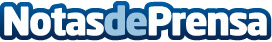 ASEFAVE envía una carta a la ministra de Hacienda con el objetivo de estimular la rehabilitación de edificios y viviendasLa entidad pide tratar lo antes posible una serie de medidas fiscales que alienten las rehabilitaciones. La asociación defiende que estas medidas son efectivas en la lucha contra el fraude en ciertas actuaciones de rehabilitaciónDatos de contacto:Alberto GómezConsultor senior627936113Nota de prensa publicada en: https://www.notasdeprensa.es/asefave-envia-una-carta-a-la-ministra-de Categorias: Nacional Finanzas Sociedad Madrid Seguros Construcción y Materiales http://www.notasdeprensa.es